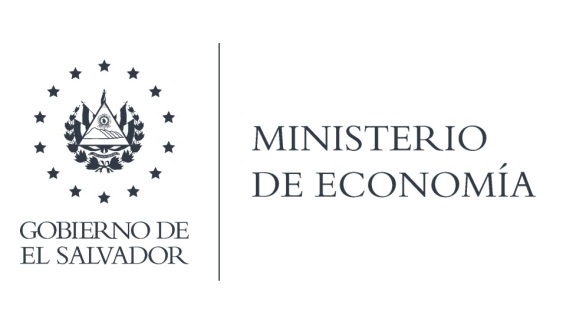 La Dirección de Política Comercial (DIPCO), en atención y respuesta al requerimiento de información, responde textualmente lo siguiente:"La información solicitada se encuentra colocada en nuestro sitio web; así que le adjunto el link por el cual se puede acceder directamente al sitio y de donde se puede descargar el plan de acción del Comité Nacional de Facilitación del Comercio que incluye las 60 medidas. http://infotrade.minec.gob.sv/plan-de-accion-de-facilitacion-de-comercio/."Lic. Laura QuintanillaOficial de InformaciónMINISTERIO DE ECONOMÍA REPÚBLICA DE EL SALVADOR, C.A.Alameda Juan Pablo II y Calle Guadalupe Edificio Cl - C2, Centro de Gobierno. San SalvadorTeléfonos (PBX): (503) 2590-5600www.minec.gob.sv